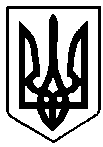 ВАРАСЬКА МІСЬКА РАДАВосьме скликання(тринадцята сесія)Р І Ш Е Н Н Я18 жовтня 2021 року				                           № 993Про додаткові заходи щодо кадрового забезпечення закладів освіти Вараськоїміської територіальної громадиЗ метою забезпечення належного функціонування освітньої галузі Вараської міської територіальної громади, підвищення ефективності використання бюджетних коштів, своєчасного здійснення закупівлі товарів, робіт та послуг, у зв’язку із запровадженням самостійної організації харчування у Вараському ліцеї № 1 та № 3, керуючись статтею 25 Закону України «Про місцеве самоврядування в Україні», Вараська міська рада В И Р І Ш И Л А :1.  Ввести в заклади освіти Вараської міської територіальної громади та управління освіти виконавчого комітету Вараської міської ради з 20 жовтня 2021 року додатково наступні посади:1.1. кухар Вараського ліцею № 3 Вараської міської територіальної громади Рівненської області (1,0 ставка);1.2. підсобний робітник Вараського ліцею № 3 Вараської міської територіальної громади Рівненської області (1,0 ставка);1.3. прибиральник службових приміщень Вараського ліцею № 3 Вараської міської територіальної громади Рівненської області (0,5 ставки);1.4. кухар Вараського ліцею № 1 Вараської міської територіальної громади Рівненської області за рахунок батьківської плати на постійній основі (1,0 ставка);1.5. кухар Вараського ліцею № 3 Вараської міської територіальної громади Рівненської області за рахунок батьківської плати на постійній основі (1,0 ставка).2. Управлінню освіти виконавчого комітету Вараської міської ради (Олені КОРЕНЬ), директору Вараського ліцею № 3 Вараської міської територіальної громади Рівненської області (Наталії ВАЛЮШКО), директору Вараського ліцею № 1 Вараської міської територіальної громади Рівненської області (Наталії СЕРЕДІ):2.1 привести штатні розписи закладу у відповідність до даного рішення;2.2 провести заходи пов’язані із змінами в штатному розписі в порядку встановленому чинним законодавством.3. Фінансування видатків на виконання пункту 1 даного рішення здійснювати в межах кошторисних призначень, передбачених бюджетом Вараської міської територіальної громади на поточний рік.4. Контроль за виконанням рішення покласти на заступника міського голови з питань діяльності виконавчих органів ради згідно розподілу функціональних обов’язків та постійну депутатську комісію з гуманітарних питань, дитячої, молодіжної політики та спорту (гуманітарна).Міський голова                                                          Олександр МЕНЗУЛ